Messina, 23 Aprile 2019Al direttore del MIFTProf. Fortunato NeriAl Segretario AmministrativoDott. Girolamo BarberaOggetto:	Richiesta di acquisto di un “Immagine satellitare della Pocket Beach di San Vito Lo Capo” nell’ambito della Voce di Costo “Acquisto software e immagini satellitari” relativo WP 4 del progetto Pocket Beach Management & Remote Surveillance System (BESS) CUP J71I18000110007.Premesso che l’Ateneo di Messina, in adesione all’avviso di cui all'oggetto, ha presentato una proposta progettuale a valere su INTERREG V A ITALIA - MALTA;Premesso altresì che la proposta progettuale, unitamente al relativo piano finanziario, è stata approvata con Decreto n. 37 SVDRP del 08.02.2018 dell'Autorità Delegata –Dipartimento Regionale della Programmazione Servizio V Cooperazione Territoriale Europea - Fondi diretti;Preso atto che all’interno del Progetto BESS è previsto l’acquisto di attrezzature funzionali al raggiungimento dello scopo del progetto.Nella qualità di Capofila e Responsabile Scientifico del progetto il sottoscritto chiede, con la presente, di attivare la procedura d’acquisto di una Immagine satellitare della Pocket Beach di San Vito Lo Capo (da espletare con criterio del minor prezzo ai sensi dell’art. 95, comma 4 del D.Lgs. 50/2016).Tale voce d’acquisto, già concordata nel corso del Kick Off Meeting del progetto svolto in data 24 e 25 Luglio 2018.Di seguito viene esplicitata la necessità dell’acquisto sia in funzione delle professionalità esterne che si intende assumere nel progetto (bando del 6.6.18) e che comunque andranno dotate degli opportuni strumenti di lavoro, sia in funzione dello stesso raggiungimento del risultato del progetto dal punto di vista tecnico e scientifico:IMMAGINE SATELLITARE DELLA POCKET BEACH DI SAN VITO LO CAPO: per il raggiungimento degli obiettivi relativi al progetto è utile acquistare l’immagine per effettuare un primo studio sulla Pocket Beach.p.q.s.CHIEDEL’acquisto della seguente strumentazione:IMMAGINE SATELLITARE DELLA POCKET BEACH DI SAN VITO LO CAPO acquisita dal satellite Geoeye 1, relativa al 18 Ottobre 2014, con risoluzione 0.46 m, 4 bande + Pancromatico.Tempi di consegna: 15 giorniImporto a base d’asta: € 500,00 Iva esclusa.Si dichiara, altresì, che l’installazione della suddetta strumentazione presso i locali del Dipartimento MIFT non comporta per l’Amministrazione la necessità di intervenire con misure per eliminare o ridurre eventuali rischi da interferenze e che, pertanto, non sussistono oneri connessi alla sicurezza.Il Responsabile Scientifico del ProgettoProf. Giovanni Randazzo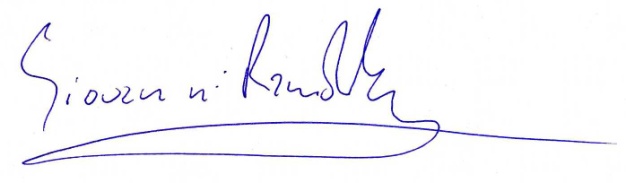 